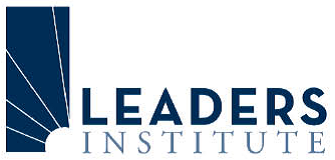 American Association for Women in Community CollegesApplication for the LEADERS Institute 2018
June 9-14, 2019
Galveston, Texas Early Application Deadline- February 15, 2018Applications accepted until April 19th (as space allows)Tuition Payment Deadline- Within two weeks of acceptanceThe national board for the American Association for Women in Community Colleges (AAWCC) supports the advancement of community college women into leadership positions. The LEADERS Institute is a five day, content-intensive, experiential workshop, based on the AACC Core Competencies for Community College Leaders.  In AAWCC, we believe that we lead from where we are, and the LEADERS Institute promotes the development of women’s leadership skills and qualities at every level in community college education and administration.  The Institute is designed to prepare women leaders for career opportunities, career advancement, and executive-level leadership positions, including the presidency.Graduates of the LEADERS Institute are recognized for their excellence in collaboration, encouragement and support for each other, their appreciation that many styles of leadership co-exist, and continuing expansion of their professional talents based on a strong personal foundation.  Over the course of 38 years of successes, LEADERS Institute has established a coalition of more than 6,000 women leaders.  Tuition fees of $1995.00 include:15 workshops and presentations led by community college presidents and other senior-level leadersNetworking access to women presidentsAll workshop materialsContinental breakfast, lunch, and snacks daily, plus two dinnersCertificate of completionOne year of membership in AAWCCHotel Information:The LEADERS institute has arranged for a group rate of $199 per night at Moody Gardens Hotel in Galveston, Texas. Reservations can be made by calling 888-388-8484 or online by visiting the Moody Gardens Hotel website:  www.moodygardenshotel.com. Be sure to type AAWCC61019 under the Group Code. Please be sure to ask for the Leaders Institute Block when reserving by phone to ensure that you get the special rate.  The Group rate is available 3 days before and 3 days after the LEADERS Institute dates if you would like to spend some extra time enjoying Texas.*Deadline for reservations:  May 19, 2019Name: 				Last				First			MiddleTitle: 	Areas of Responsibility: ______________________________________________________Name and title of immediate supervisor: 	Institution: 	 Campus:  	Colleges attended and degrees received: ________________________________________Address:  Institution: 		       			Street			City		State		ZipHome: 				Street			City		State			ZipTelephone:  Work: 	  Cell: 	
E-mail address: 	 Please answer the following questions in full detail.  They will be used to determine your candidacy for LEADERS 2019.1.  Describe your involvement in assuming leadership roles, either at your college or in AAWCC.2.  What are your five-year professional goals?  What is your ultimate career goal?3.  How do you think AAWCC LEADERS Institute will benefit your development as a community college leader?Email your completed application to:Dr. Janis Fowler and Yessenia Jimenez, San Jacinto Collegestrategicinitiatives@sjcd.edu Subject: AAWCC LEADERS Application